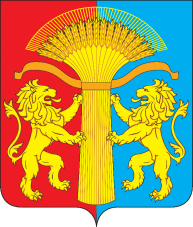 АДМИНИСТРАЦИЯ КАНСКОГО РАЙОНА КРАСНОЯРСКОГО КРАЯПОСТАНОВЛЕНИЕ11.01.2024				г. Канск				№ 10 -пгО внесении изменений в постановление администрации Канского района от 06.12.2023 № 707-пг «Об уточнении перечня избирательных участков, участков референдума на территории Канского района Красноярского края»В соответствии с подпунктом «д» пункта 2.1 статьи 19 Федерального Закона от 12.06.2002г. № 67-ФЗ «Об основных гарантиях избирательных прав и права на участие в референдуме граждан Российской Федерации»,  постановлением администрации Канского района от 18.12.2012 № 1072-пг «Об образовании избирательных участков на территории Канского района»  руководствуясь статьями 38, 40 Устава Канского района, ПОСТАНОВЛЯЮ:1. Внести следующие изменения в приложение к постановлению администрации Канского района от 06.12.2023 № 707-пг «Об уточнении перечня избирательных участков, участков референдума на территории Канского района Красноярского края»:1.1. Абзац 23 изложить в следующей редакции:«-избирательный участок № 1386центр – с. Сотниково, ул. Комсомольская, 34, школав участок входит с. Сотниково, д. Круглово 				тел.71648». 3. Контроль за исполнением настоящего постановления оставляю за собой. 4. Данное постановление вступает в силу со дня подписания, подлежит опубликованию в официальном печатном издании «Вести Канского района» и размещению на официальном сайте муниципального образования Канский район в информационно-телекоммуникационной сети «Интернет».Глава Канского района						А.А. Заруцкий